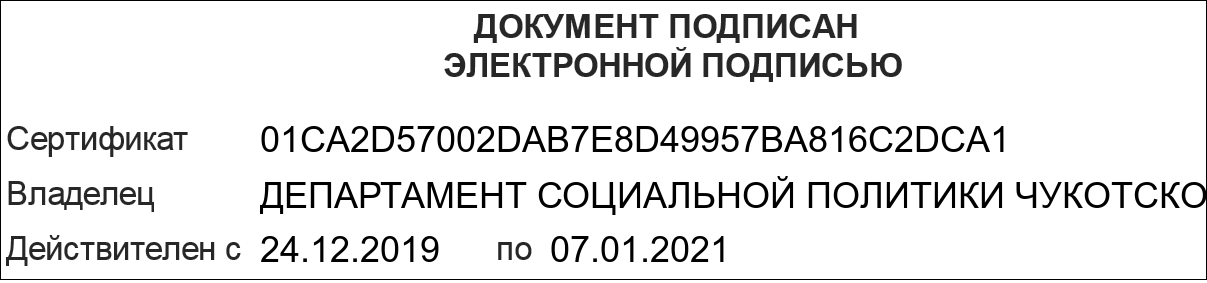 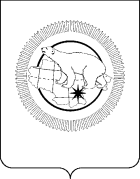 П Р И К А ЗВ соответствии с Федеральным законом от 25.12.2008 № 273-ФЗ «О противодействии коррупции», Указом Президента Российской Федерации от 01.07.2010 № 821 «О Комиссиях по соблюдению требований к служебному поведению федеральных государственных служащих и урегулированию конфликта интересов» и приказом Департамента социальной политики Чукотского автономного округа от 29.11.2016 года  № 2374 «Об утверждении Положения о Комиссии по соблюдению требований к служебному поведению государственных гражданских служащих Департамента и урегулированию конфликта интересов»ПРИКАЗЫВАЮ:Утвердить состав Комиссии по соблюдению требований к служебному поведению государственных гражданских служащих Департамента и урегулированию конфликта интересов согласно приложению к настоящему приказу. Приказ Департамента социальной политики Чукотского автономного округа от 15 августа 2019 года № 1060 «Об утверждении состава Комиссии по соблюдению требований к служебному поведению государственных гражданских служащих Департамента и урегулированию конфликта интересов» считать утратившим силу.Контроль за исполнением настоящего приказа оставляю за собой.Приложениек приказу Департамента социальной политикиЧукотского автономного округаот 30.12.2019  года  №1606Состав Комиссии по соблюдению требований к служебному поведению государственных гражданских служащих Департамента социальной политики Чукотского автономного округа и урегулированию конфликта интересовДЕПАРТАМЕНТ  СОЦИАЛЬНОЙ  ПОЛИТИКИ  ЧУКОТСКОГО  АВТОНОМНОГО  ОКРУГАот 30.12.2019№1606г. АнадырьОб утверждении состава Комиссии по соблюдению требований к служебному поведению государственных гражданских служащих Департамента и урегулированию конфликта интересовЗубареваЕлена Николаевна–заместитель начальника Департамента социальной политики Чукотского автономного округа, начальник Управления занятости населения, председатель комиссии;КоноваловаТатьяна Геннадьевна–начальник отдела дополнительного пенсионного обеспечения и государственной службы Департамента социальной политики Чукотского автономного округа, заместитель председателя комиссии;ПоддубнаяЕлена Николаевна–ведущий юрисконсульт отдела дополнительного пенсионного обеспечения и государственной службы Департамента социальной политики Чукотского автономного округа, секретарь комиссииЧлены комиссии:ЖдановаЛюдмила Валерьевна–заместитель начальника Департамента социальной политики Чукотского автономного округа, начальник Финансово-экономического управления;БрянцеваЛюбовь Николаевна–заместитель начальника Департамента социальной политики Чукотского автономного округа, начальник Управления социальной поддержки населения;Свеженцева Наталья Анатольевна–заместитель начальника Управления занятости населения Департамента социальной политики Чукотского автономного округа, начальник отдела мониторинга рынка труда, охраны труда, содействия занятости населения и трудовой миграции;ЧеренковаЕкатерина Сергеевна–начальник отдела административно-организационной и правовой работы Департамента социальной политики Чукотского автономного округа;ПавлюкевичЕлена Михайловна–заместитель руководителя Аппарата Губернатора и Правительства Чукотского автономного округа, начальник Управления по профилактике коррупционных и иных правонарушений Аппарата Губернатора и Правительства Чукотского автономного округа;Пискор Дария Степановна– начальник Управления государственной службы, кадровой работы и государственных наград Аппарата Губернатора и Правительства Чукотского автономного округа (по согласованию);Зиберт Екатерина Владимировна–председатель Общественной палаты Чукотского автономного округа (по согласованию);ТалызинОлег Георгиевич–юрисконсульт вспомогательного персонала Финансово-экономического сектора Государственного автономного образовательного учреждения среднего профессионального образования Чукотского автономного округа «Чукотский многопрофильный колледж» (по согласованию)